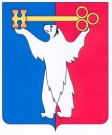 АДМИНИСТРАЦИЯ ГОРОДА НОРИЛЬСКАКРАСНОЯРСКОГО КРАЯПОСТАНОВЛЕНИЕ______________2022	    г. Норильск	     №________О внесении изменений в отдельные постановления Администрации города НорильскаВ целях урегулирования вопросов, касающихся оплаты труда руководителя, заместителей руководителя и главного бухгалтера муниципального казенного учреждения «Управление автомобильных дорог города Норильска», ПОСТАНОВЛЯЮ:1. Внести в Положение об оплате труда начальника, заместителей начальника и главного бухгалтера муниципального казенного учреждения «Управление автомобильных дорог города Норильска», утвержденное постановлением Администрации города Норильска от 30.08.2016 № 456 (далее – Положение), следующие изменения:1.1. Таблицу пункта 4.2 Положения изложить в следующей редакции:«».1.2. Приложения 1 – 4 к Положению изложить в редакции согласно приложениям 1 - 4 к настоящему постановлению соответственно.2. Внести в Положение о системе оплаты труда работников муниципальных учреждений муниципального образования город Норильск, утвержденное постановлением Администрации города Норильска от 29.03.2016 № 181 (далее – Положение 1), следующее изменение:2.1. Строку 11 приложения 3 к Положению 1 изложить в следующей редакции:«».3. Управлению по персоналу Администрации города Норильска ознакомить с настоящим постановлением руководителя муниципального казенного учреждения «Управление автомобильных дорог города Норильска» под роспись в течение 7 рабочих дней со дня издания настоящего постановления (в случае временного отсутствия (отпуск, временная нетрудоспособность, служебная командировка и др.) - в срок не позднее 5 рабочих дней со дня выхода их на работу).4. Опубликовать настоящее постановление в газете «Заполярная правда» и разместить его на официальном сайте муниципального образования город Норильск.Глава города Норильска 		   				                            Д.В. КарасевПетеримов Игорь Николаевич34 77 34Приложение 1к постановлениюАдминистрации города Норильскаот «___»_______2022 № ____Приложение 1к Положениюоб оплате труда начальника,заместителей начальникаи главного бухгалтерамуниципального казенногоучреждения «Управлениеавтомобильных дорог города Норильска», утвержденномупостановлениемАдминистрации города Норильскаот 30 августа 2016 г. № 456КРИТЕРИИ ОЦЕНКИ РЕЗУЛЬТАТИВНОСТИ И КАЧЕСТВА ТРУДАДЛЯ УСТАНОВЛЕНИЯ ЕЖЕМЕСЯЧНЫХ ВЫПЛАТ ЗА ВАЖНОСТЬ ВЫПОЛНЯЕМОЙ РАБОТЫ, СТЕПЕНЬ САМОСТОЯТЕЛЬНОСТИ И ОТВЕТСТВЕННОСТИ ПРИ ВЫПОЛНЕНИИ ПОСТАВЛЕННЫХ ЗАДАЧПриложение 2к постановлениюАдминистрации города Норильскаот «___»_______2022 № ____Приложение 2к Положениюоб оплате труда начальника,заместителей начальникаи главного бухгалтерамуниципального казенногоучреждения «Управлениеавтомобильных дорог города Норильска», утвержденномупостановлениемАдминистрации города Норильскаот 30 августа 2016 г. № 456КРИТЕРИИ ОЦЕНКИ РЕЗУЛЬТАТИВНОСТИ И КАЧЕСТВА ТРУДАДЛЯ УСТАНОВЛЕНИЯ ЕЖЕМЕСЯЧНЫХ ВЫПЛАТ ЗА ИНТЕНСИВНОСТЬИ ВЫСОКИЕ РЕЗУЛЬТАТЫ РАБОТЫПриложение 3к постановлениюАдминистрации города Норильскаот «___»_______2022 № ____Приложение 3к Положениюоб оплате труда начальника,заместителей начальникаи главного бухгалтерамуниципального казенногоучреждения «Управлениеавтомобильных дорог города Норильска», утвержденномупостановлениемАдминистрации города Норильскаот 30 августа 2016 г. № 456КРИТЕРИИ ОЦЕНКИ РЕЗУЛЬТАТИВНОСТИ И КАЧЕСТВА ТРУДАДЛЯ УСТАНОВЛЕНИЯ ЕЖЕМЕСЯЧНЫХ ВЫПЛАТ ЗА КАЧЕСТВОВЫПОЛНЯЕМЫХ РАБОТПриложение 4к постановлениюАдминистрации города Норильскаот «___»_______2022 № ____Приложение 4к Положениюоб оплате труда начальника,заместителей начальникаи главного бухгалтерамуниципального казенногоучреждения «Управлениеавтомобильных дорог города Норильска», утвержденномупостановлениемАдминистрации города Норильскаот 30 августа 2016 г. № 456КРИТЕРИИ ОЦЕНКИ РЕЗУЛЬТАТИВНОСТИ И КАЧЕСТВА ТРУДАДЛЯ УСТАНОВЛЕНИЯ ВЫПЛАТ ПО ИТОГАМ РАБОТЫПредельное количество должностных окладов начальника Учреждения в годПредельное количество должностных окладов начальника Учреждения в годдля определения объема стимулирующих выплат начальнику Учреждениядля определения объема стимулирующих выплат заместителям начальника и главному бухгалтеру Учреждения282511Муниципальное казенное учреждение «Управление автомобильных дорог города Норильска»2825Наименование критерия оценки результативности и качества трудаУсловия (индикатор)Значения индикатораПредельный размер к должностному окладу, %НачальникНачальникНачальникНачальникЭффективное управление учреждениемВыполнение мероприятий, предусмотренных планом-графиком закупок за отчетный месяц100%50Эффективное управление учреждениемВыполнение мероприятий, предусмотренных планом-графиком закупок за отчетный месяцот 75% до 90%30Обеспечение стабильного функционирования учрежденияОбеспечение безопасных и комфортных условий на рабочих местахотсутствие обоснованных предписаний органов надзора и контроля10Обеспечение стабильного функционирования учрежденияОбеспечение безопасных и комфортных условий на рабочих местахотсутствие производственных травм, несчастных случаев25Заместители начальника Заместители начальника Заместители начальника Заместители начальника Эффективное управление учреждениемВыполнение мероприятий, предусмотренных планом-графиком закупок за отчетный месяц100%30Эффективное управление учреждениемВыполнение мероприятий, предусмотренных планом-графиком закупок за отчетный месяцот 75% до 90%20Обеспечение стабильного функционирования учрежденияОбеспечение безопасных и комфортных условий на рабочих местахотсутствие обоснованных предписаний органов надзора и контроля10Обеспечение стабильного функционирования учрежденияОбеспечение безопасных и комфортных условий на рабочих местахотсутствие производственных травм, несчастных случаев20Наименование критерия оценки результативности и качества трудаУсловия (индикатор)Значения индикатораПредельный размер к должностному окладу, %НачальникНачальникНачальникНачальникЭффективное управление учреждениемОбеспечение выполнения поручений должностных лиц Администрации города Норильска, связанных с осуществлением основных видов деятельности учрежденияв установленные сроки30Эффективное управление учреждениемВыполнение ежемесячного кассового плана учреждения по расходам, связанным с осуществлением основных видов деятельности учреждения свыше 90%40Эффективное управление учреждениемВыполнение ежемесячного кассового плана учреждения по расходам, связанным с осуществлением основных видов деятельности учреждения от 75% до 90%20Эффективное управление учреждениемВнесение изменений в программы в сфере дорожного хозяйствасвоевременно30Заместители начальника Заместители начальника Заместители начальника Заместители начальника Эффективное управление учреждениемОбеспечение выполнения поручений должностных лиц Администрации города Норильска, связанных с осуществлением основных видов деятельности учрежденияв установленные сроки30Эффективное управление учреждениемВыполнение ежемесячного кассового плана учреждения по расходам, связанным с осуществлением основных видов деятельности учреждения свыше 90%40Эффективное управление учреждениемВыполнение ежемесячного кассового плана учреждения по расходам, связанным с осуществлением основных видов деятельности учреждения от 75% до 90%20Эффективное управление учреждениемВнесение изменений в программы в сфере дорожного хозяйствасвоевременно20Главный бухгалтерГлавный бухгалтерГлавный бухгалтерГлавный бухгалтерЭффективное управление учреждениемОбеспечение выполнения поручений должностных лиц Администрации города Норильска, связанных с осуществлением основных видов деятельности учрежденияв установленные сроки30Эффективное управление учреждениемВыполнение ежемесячного кассового плана учреждения по расходам, связанным с осуществлением основных видов деятельности учреждения свыше 90%40Эффективное управление учреждениемВыполнение ежемесячного кассового плана учреждения по расходам, связанным с осуществлением основных видов деятельности учреждения от 75% до 90%20Эффективное управление учреждениемВнесение изменений в программы в сфере дорожного хозяйствасвоевременно20Наименование критерия оценки результативности и качества трудаУсловия (индикатор)Значения индикатораПредельный размер к должностному окладу, %Начальник, заместители начальника Начальник, заместители начальника Начальник, заместители начальника Начальник, заместители начальника Эффективное управление учреждениемОбоснованные замечания к деятельности учреждения со стороны органов, осуществляющих функции контроля (надзора), со стороны учредителяотсутствие замечаний30Эффективное управление учреждениемСудебные решения (принятые не в пользу учреждения) по вопросам деятельности учрежденияотсутствие20Эффективность реализуемой кадровой политикиСохранение стабильных социально-экономических трудовых отношенийотсутствие письменных и устных обоснованных жалоб работников15Эффективность финансово-экономической деятельностиСоблюдение финансовой дисциплины, сроков представления отчетности, информации по запросам учредителя, органов, осуществляющих функции контроля (надзора)отсутствие обоснованных претензий со стороны органов надзора и контроля, учредителя35Главный бухгалтерГлавный бухгалтерГлавный бухгалтерГлавный бухгалтерЭффективность реализуемой кадровой политикиСохранение стабильных социально-экономических трудовых отношенийотсутствие письменных и устных обоснованных жалоб работников10Эффективность финансово-экономической деятельностиСоблюдение финансовой дисциплины, сроков представления отчетности, информации по запросам учредителя, органов, осуществляющих функции контроля (надзора)отсутствие обоснованных претензий со стороны органов надзора и контроля, учредителя150Наименование критерия оценки результативности и качества трудаУсловия (индикатор)Значения индикатораПредельный размер к должностному окладу, %Начальник, заместители начальника Начальник, заместители начальника Начальник, заместители начальника Начальник, заместители начальника Эффективное управление учреждениемПроцент исполнения учреждением сметы расходов по итогам отчетного финансового годаот 80% до 90%40Эффективное управление учреждениемПроцент исполнения учреждением сметы расходов по итогам отчетного финансового годасвыше 90%60Эффективное управление учреждениемСдача в эксплуатацию курируемых объектов в установленные сроки (за исключением причин, не зависящих от деятельности учреждения) в отчетном году-40Эффективное управление учреждениемОбоснованные претензии в отчетном году к сданным курируемым объектам (за исключением причин, не зависящих от деятельности учреждения) в период действия гарантийного срока со стороны учредителя, органов, осуществляющих функции контроля (надзора)отсутствие10Организация повышения квалификации работниковНе менее 1 работникавыполнено10Главный бухгалтерГлавный бухгалтерГлавный бухгалтерГлавный бухгалтерЭффективное управление учреждениемПроцент исполнения учреждением сметы расходов по итогам отчетного финансового годаот 80% до 90%80Эффективное управление учреждениемПроцент исполнения учреждением сметы расходов по итогам отчетного финансового годасвыше 90%120